    Результаты внедрения: 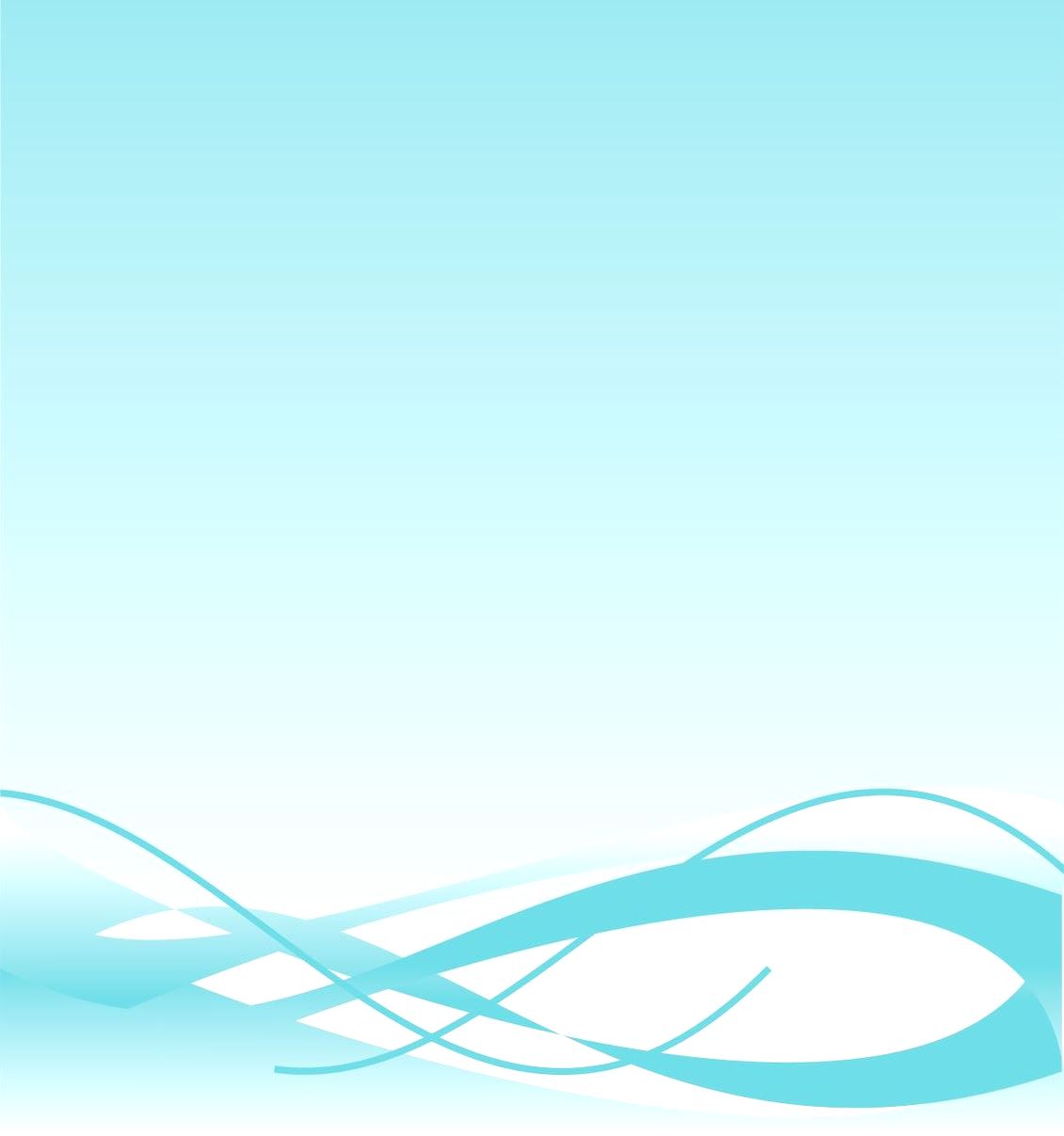 